 : SUMMARY SHEETCopyright notices© 2013  Consortium Partners. All rights reserved.  is an FP7 Project supported by the European Commission under contract #. For more information on the project, its partners, and contributors please see FTK WEBSITE. You are permitted to copy and distribute verbatim copies of this document, containing this copyright notice, but modifying this document is not allowed. All contents are reserved by default and may not be disclosed to third parties without the written consent of the  partners, except as mandated by the European Commission contract, for reviewing and dissemination purposes. All trademarks and other rights on third party products mentioned in this document are acknowledged and owned by the respective holders. The information contained in this document represents the views of  members as of the date they are published. The  consortium does not guarantee that any information contained herein is error-free, or up to date, nor makes warranties, express, implied, or statutory, by publishing this document.Table of ContentsExecutive Summary	11	Instructions	21.1	Starting a new document	21.1.1	To start a new document:	21.1.2	Updating field values	21.2	Styles	31.3	Examples	31.4	File naming convention	32	Section	42.1	Subsection	42.1.1	Subsubsection	42.1.2	Subsubsection	42.2	Subsection	4References	5List of FiguresList of TablesTable 1: Document Description Input Table	2Table 2: Example of a table	3Abbreviations and AcronymsExecutive SummaryInstructionsStarting a new documentThis template is provided to facilitate the creation of documents related to the MODES_SNM Project. The cover pages have been created to ensure consistency throughout all Project reports, deliverables etc. You should not edit the cover page or the headers and footers of this document, as they are automatically generated through linked content elements. To start a new document:Make a copy of this file and name it according to the file naming conventions outlined below:On Page i (the second page of this document), update the table:Table 1: Document Description Input TableOnce you have completed this form the cover page, headers, and footers of this document will be automatically updated. You might want to update the document revision history on the next page. Updating field valuesField values are used to automatically update the document identifier, to generate the table of contents, the list of figures and the list of tables. If:You change the filenameYou add a new Heading ElementYou add a figure or a table captionthen press Ctrl-A (to select the whole document) and F9 to update the fields. StylesYou should use the following styles:Heading 1: For Sections Heading 2: For SubsectionsHeading 3: For SubsubsectionsAlso the Style for the main text is Normal.ExamplesTo add a caption insert the Figure and then select:References -> Insert Caption -> Select Label “Figure” and then add the captionIf you would like to update the list of figures hit Ctrl-A and then F9 (or right-click on the list of figures field and select “Update Field”.Follow the same procedure to add a caption to a table. Table 2: Example of a tableFile naming conventionAll files should be named according to the following convention:MODES_SNM_Dx.y_AuthorOrganisation_AuthorInitials_Version.docxSectionSubsectionSubsubsectionSubsubsectionSubsectionReferences Add here your references. 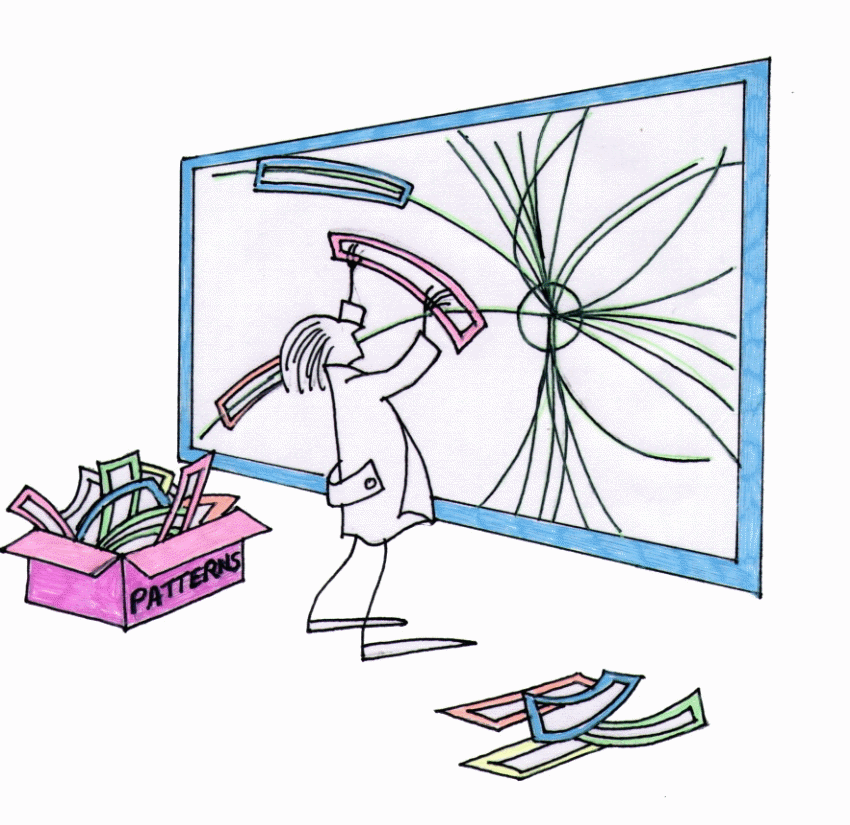 ,  Version:, v.Document Identifier:ftk - deliverabletemplate.docxPreparation Date:Document Status:Author(s):Dissemination Level: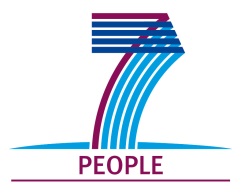 Project funded by the European Community in the 7th Framework Programme - People Details DetailsType of Document:Document Reference #:Title:Version Number:Preparation Date:Delivery Date:Author(s):Document Identifier:ftk - deliverabletemplate.docxDocument Status:Dissemination Level:Project DetailsProject DetailsProject Acronym:Project Title:Project Number:Call Identifier:Call Theme:Project Coordinator:Participating Partners:Instrument:Contract Start Date:Duration: : Short DescriptionInsert here a short description on the contents of this document.Keywords: all; relevant; keywords; should; be; inserted; here  : Revision History : Revision History : Revision History : Revision HistoryVersion:Date:Status:Comments1.0dd/mm/aaaaFinalAuthor/Revisor (Participant Short Name)Document DetailsDocument DetailsType of Document:Specify the type of document (Report, Deliverable, Milestone)Document Reference #:A reference number for the document - e.g. D1.1 for a deliverable 1.1Title:The title of the documentVersion Number:A version to be updated as the document evolvesPreparation Date:Date of preparation for the particular versionDelivery Date:Date that this document was delivered for review, to the Commission Services, to other partnersAuthor(s):Authors of the DocumentDocument Identifier:This is an automatically updated field and it equals the name of the fileDocument Status:Select from the drop-down list any of the options: Draft, Final, Under Review, Revision, OtherDissemination Level:Select from the drop-down list any of the options:PU - PublicPP - Restricted to other programme participants (including the Commission Services)RE - Restricted to a group specified by the consortium (including the Commission Services)CO - Confidential, only for members of the consortium (including the Commission Services)ExampleTable